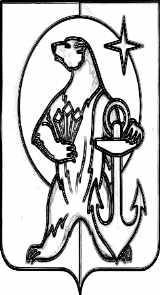 РОССИЙСКАЯ ФЕДЕРАЦИЯ ЧУКОТСКИЙ АВТОНОМНЫЙ ОКРУГМУНИЦИПАЛЬНОЕ БЮДЖЕТНОЕ ОБЩЕОБРАЗОВАТЕЛЬНОЕ УЧРЕЖДЕНИЕ«СРЕДНЯЯ ШКОЛА с. РЫТКУЧИ» П Р И К А ЗОб	организации	проведенияитогового сочинения (изложения) в МБОУ СШ с.РыткучиВ целях проведения итогового сочинения (изложения), которое является допуском к государственной итоговой аттестации по образовательным программа среднего общего образования в 2022 году, в соответствии с приказом Департамента образования и науки Чукотского автономного округа от 30.10.2022 № 01-21/586 «Об организации проведения итогового сочинения (изложения) в образовательных организациях Чукотского автономного округа» и от 01.11.2022 №01-21/590 «Об утверждении Регламента проведения итогового сочинения (изложения) в образовательных организациях Чукотского автономного округа»ПРИКАЗЫВАЮ:Провести в образовательном учреждении итоговое сочинение (изложение), которое является допуском к государственной итоговой аттестации по образовательным программам среднего общего образования в 2022 году.Установить даты проведения итогового сочинения (изложения): основной день–07 декабря 2022 года; дополнительные дни – 02 февраля и 4 мая 2022 года, а также время начала итогового сочинения (изложения) – 10:00 часов местного времени. Продолжительность проведения итогового сочинения составляет 235 минут. Место проведения итогового сочинения (изложения) - кабинет истории. Рабочим местом участника итогового сочинения (изложения) является отдельный стол/парта. Распределение участников и рассадка участников по аудиториям выполняется руководителем образовательной организации самостоятельно.Назначить школьным координатором по проведению государственной итоговой аттестации в 2022 году Бирючеву О.В., заместителя директора по УВР.Назначить техническим специалистом Олчея Б.Э, системного администратора, ответственного за получение и тиражирование материалов итогового сочинения (изложения).Назначить ответственным организатором в аудитории Кирееву З.А., страршего воспитателя интерната, организатором в аудитории Алиеву Б.В., учителя информатики, физики.Назначить организатором вне аудитории Зайнитдинова Т.Г., учителя истории, обществознания.Бирючевой О.В., школьному координатору:обеспечить организационно-технологическое сопровождение процедуры проведения итогового сочинения (изложения);обеспечить ознакомление заинтересованных участников образовательных отношений с приказами Департамента образования и науки Чукотского автономного округа от 30.10.2022 № 01-21/586 «Об организации проведения итогового сочинения (изложения)и от 01.11.2022 №01-21/590 «Об утверждении Регламента проведения итогового сочинения (изложения) в образовательных организациях Чукотского автономного округа» в образовательных организациях Чукотского автономного округа» и настоящим приказом;обеспечить условия для бесперебойной работы в режиме «online» технических специалистов и ответственных сотрудников пункта проведения итогового сочинения (изложения) с сотрудниками Отдела оценки и контроля качества образования Департамента образования, культуры и спорта Чукотского автономного округа (далее – Отдела оценки и контроля качества образования) по вопросам подготовки и проведения итогового сочинения (изложения);привлечь сотрудников образовательной организации к участию в процедуре проведения итогового сочинения (изложения);обеспечить общий контроль за проведением итогового сочинения (изложения) в общеобразовательной организации;в день проведения итогового сочинения проверить готовность учебных кабинетов к проведению итогового сочинения (изложения);Олчею Б.Э., техническому специалисту,разместить информацию о сроках и месте проведения, продолжительности проведения итогового сочинения (изложения) на официальном сайте общеобразовательной организации;обеспечить условия для бесперебойной работы в режиме «online» ответственных сотрудников пункта проведения итогового сочинения (изложения) с сотрудниками Отдела оценки и контроля качества образования Департамента образования, культуры и спорта Чукотского автономного округа;07 декабря 2022 года необходимо произвести тиражирование бланков регистрации и бланков записи, а также инструкций, пакет ведомостей для руководителя пункта проведения итогового сочинения.обеспечить доставку в сканированном виде работ итогового сочинения (изложения) выпускников, освоивших программы среднего общего образования в Отдел оценки и контроля качества образования по закрытому каналу связи VipNet.известить сотрудника Отдела оценки и контроля качества образования Департамента о факте успешного тиражирования посредством личного сообщения для пользователя pavlun на портале технической поддержки http://tech.edu87.ru или письмом на адрес rcoi87@bk.ru, либо сообщением по защищенному каналу VipNet на станцию администратора ЕГЭ.Нуровой С.Б., классному руководителю 11 класса:довести до сведения выпускников и их родителей (законных представителей) информацию о времени и месте проведения итогового сочинения (изложения);организовать ознакомление под подпись обучающихся и их родителей (законных представителей) с приказами Департамента образования и науки Чукотского автономного округа от 30.10.2022 № 01-21/586 «Об организации проведения итогового сочинения (изложения) в образовательных организациях Чукотского автономного округа» и от 01.11.2022 №01-21/590 «Об утверждении Регламента проведения итогового сочинения (изложения) в образовательных организациях Чукотского автономного округа», настоящим приказом;обеспечить в день проведения итогового сочинения своевременную явку выпускников, зарегистрированных на прохождение итогового сочинения (изложения);проверить наличие документов, удостоверяющих личность (паспорт), гелевой ручки с черной пастой;в срок до 01.12.2022 подготовить кабинет для проведения итогового сочинения (изложения).                6.Заместителю директора по УВР (Бирючевой О.В.) внести необходимые корректировки в расписание занятий в день проведения итогового сочинения (изложения).                 7. Заведующему	библиотекой	( Чурюмой Л.Б.	своевременно	обеспечить участников итогового сочинения (изложения) орфографическими словарями.8. Контроль за исполнением данного приказа оставляю за собой.И.о.директора школы	Е.Н.КорчеваОт  17 .11.2022                   №01-11/202с. Рыткучи